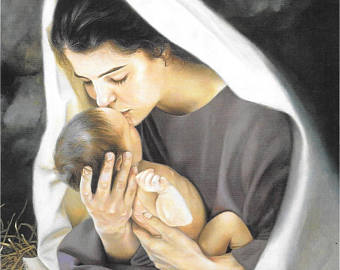 A Christmas-Eve Prayer for Emmaus Ministry Parents On that Holy Night,Somehow... It happened.Somehow...God took a handful of humanity:  Proud, petulant, passionate;And a handful of Divinity: Undivided, inexpressible, incomprehensible,And enclosed them in one small body.Somehow...The all-too-human touched the DivineAnd was not vaporized.To be human was never the same.But forever thereafter,Carried a hint of its close encounter with the perfect.And forever thereafter,God, to us, was never the same.But carried a hint of the passion of the mortal.If God can lie down in a cattle-trough,Is any object safe from transformation?If peasant girls can be mothers to God,Is any life safe from the invasion of the eternal?If all this could happen, O God,What places of darkness on our earthAre pregnant with light waiting to be born this night?If all this could happen, O God,Then you could be, and are, anywhere, everywhere,Waiting to be born this night in the most unbelievable places…Perhaps, even in our own hearts.Amen.  --Ian Oliver